Radionice izrade softverskih radova  u 2017./2018.Pozivamo te na radionice izrade kompjuterskih igrica GAME FACTORY i izradu softverskih radovaPočetak: 26. 10. 2017.Lokacija: Osnovna škola Veli VrhVrijeme: svaki četvrtak od 18:00Voditeljica: Aleksandra Žufić, dipl. ing. i učiteljica informatike u OŠDodatne informacije mogu se dobiti na: a.zufic@gmail.com Janko Žufić, dipl.ing., voditelj projekta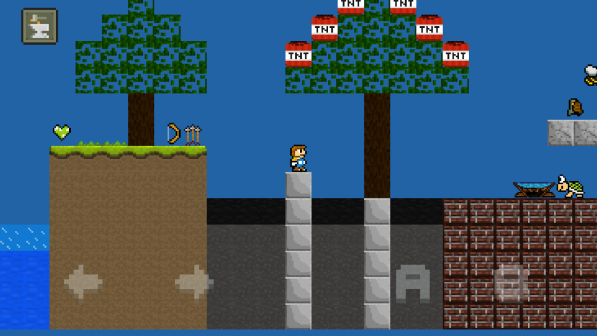 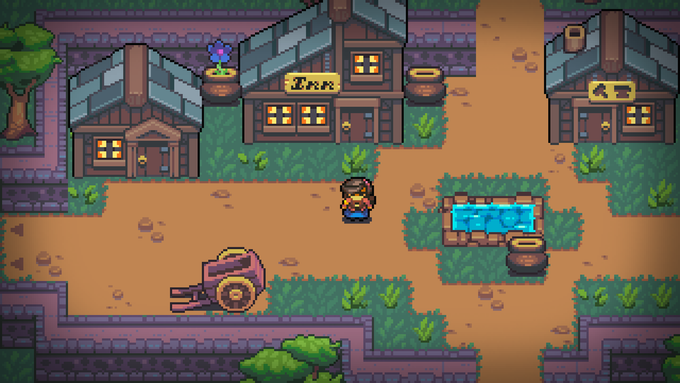 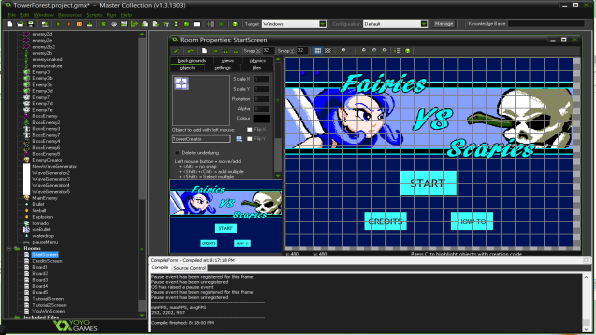 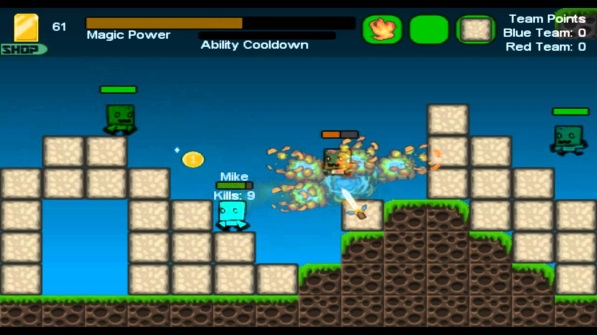 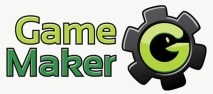 